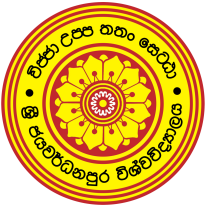 University of Sri JayewardenepuraFaculty of Applied SciencesDepartment of ---------------------------REPORT FOR THE MODERATION OF EXAMINATION PAPERS(Examiner/Course Coordinator should file this document in the course delivery file system)Instructions to the Examiner/Subject CoordinatorThe following documents should be provided to the Moderation Examiner.a)    Exam paper along with model answers and marking guideb)    Detailed course outline of the subjectDegree Programme, Academic Year, and SemesterSubject Code and TitleAssessment TypeEnd Semester ExaminationAttached Documents Examination Paper Course Outline Examination Paper Course Outline Examination Paper Course Outline Model Answers and Marking Guide Model Answers and Marking Guide Model Answers and Marking GuideName of the Subject CoordinatorDate of Examination Date of Examination Name of the Subject CoordinatorDue DateDue DateInstructions to the Moderation ExaminerPlease review the examination paper, model answers, and the marking guide. When completed, please fill and sign this report. Return this report together with the moderated copy of the exam paper to the setting examiner or course coordinator. You may discuss your feedback with the subject coordinator.NoFeedback ItemResponseResponseCommentsNoFeedback ItemYesNoCommentsAssessment ActivitiesAssessment ActivitiesAssessment ActivitiesAssessment ActivitiesAssessment Activities1.1Do the questions reflect course learning outcomes adequately?1.2Are the questions appropriate to the level being assessed?1.3Are the questions clear and unambiguous?1.4Does the evaluation reflect up-to-date theories/industry practice?Clarity of Content and InstructionsClarity of Content and InstructionsClarity of Content and InstructionsClarity of Content and InstructionsClarity of Content and Instructions2.1Does the evaluation incorporate clear instructions to the candidate?2.2Are all necessary figures, tables, and equations included and correctly ordered?Model Answers and Marking GuideModel Answers and Marking GuideModel Answers and Marking GuideModel Answers and Marking GuideModel Answers and Marking Guide3.1Are the answers structured with a breakdown of marks?3.2Are the answers correct and adequate?3.3Is the allocation of marks appropriate and fair?Overall Moderation OutcomesOverall Moderation OutcomesOverall Moderation OutcomesOverall Moderation OutcomesMetKey assessment requirements are met.Key assessment requirements are met.ModifyOverall, key assessment requirements are met but modification is required before assessment materials are used again.Overall, key assessment requirements are met but modification is required before assessment materials are used again.Not MetKey assessment requirements are not met.Key assessment requirements are not met.Overall comment:Overall comment:Overall comment:Overall comment:Name of the ModeratorName of the ModeratorSignature Signature DateDateFollow-up actions taken by the Examiner/CoordinatorFollow-up actions taken by the Examiner/CoordinatorActions:Actions:Subject Coordinator’s NameSignature Date